Publicado en  el 27/11/2013 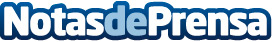 La Biblioteca cierra sus puertas el viernes para terminar de preparar la apertura de las nuevas instalacionesDespués de veinticinco años de actividad el próximo viernes 29 de noviembre cerrará definitivamente sus puertas la Biblioteca Pública de Ceuta, de la Consejería de Educación, Cultura y Mujer. El motivo del cierre es la cesión del edificio al Ministerio de Educación, Cultura y Deporte para la construcción de equipamientos escolares necesarios para hacer frente a la necesidad de plazas.Datos de contacto:Gobierno de CeutaNota de prensa publicada en: https://www.notasdeprensa.es/la-biblioteca-cierra-sus-puertas-el-viernes Categorias: Ceuta y Melilla http://www.notasdeprensa.es